ΠΜΣ “ΕΠΙΣΤΗΜΗ ΠΟΛΥΜΕΡΩΝ ΚΑΙ ΕΦΑΡΜΟΓΕΣ ΤΗΣ ΣΤΗ ΒΙΟΜΗΧΑΝΙΑ”.ΠΡΟΣΚΛΗΣΗ ΥΠΟΒΟΛΗΣ ΑΙΤΗΣΕΩΝΥΠΟΨΗΦΙΩΝ ΜΕΤΑΠΤΥΧΙΑΚΩΝ ΦΟΙΤΗΤΩΝ/ΤΡΙΩΝΓΙΑ ΤΟ ΑΚΑΔΗΜΑΪΚΟ ΕΤΟΣ 2023-2024 Το Τμήμα Χημείας του Πανεπιστημίου Αθηνών προκηρύσσει για το ακαδημαϊκό έτος 2023-2024 είκοσι (20) θέσεις μεταπτυχιακών φοιτητών στα πλαίσια λειτουργίας του Προγράμματος Μεταπτυχιακών Σπουδών “Επιστήμη Πολυμερών και Εφαρμογές της στη Βιομηχανία” (ΦΕΚ: 2378, τ. Β΄ 21-6-2018).Το πρόγραμμα αυτό και το εργαστήριο Βιομηχανικής Χημείας του ΕΚΠΑ σε συνεργασία με ερευνητές από το ΕΚΕΦΕ “ΔΗΜΟΚΡΙΤΟΣ” και το Εθνικό Ίδρυμα Ερευνών  οδηγεί στην απονομή «Διπλώματος Μεταπτυχιακών Σπουδών» μετά από σπουδές τριών (3) ακαδημαϊκών εξαμήνων.  Δίνεται η δυνατότητα στους μεταπτυχιακούς φοιτητές μετά την απόκτηση του Διπλώματος Μεταπτυχιακών Σπουδών (Δ.Μ.Σ.), να συνεχίσουν τις σπουδές τους για απόκτηση Διδακτορικού Διπλώματος (Δ.Δ.).Κατηγορίες ΠτυχιούχωνΣτο Π.Μ.Σ. γίνονται δεκτοί πτυχιούχοι Α.Ε.Ι. των Τμημάτων της ημεδαπής ή ομοταγών της αλλοδαπής:Χημείας Πανεπιστημίων και ΠολυτεχνείωνΕπιστήμης ΥλικώνΌλων των τμημάτων των Σχολών Θετικών Επιστημών Επιπλέον του αριθμού εισακτέων γίνεται δεκτό ένα (1) μέλος των κατηγοριών Ε.Ε.Π., Ε.ΔΙ.Π. και Ε.Τ.Ε.Π. κατ’ έτος, εφόσον το έργο που επιτελεί στο Ίδρυμα είναι συναφές με το γνωστικό αντικείμενο του ΠΜΣ.Κριτήρια επιλογής Η επιλογή των μεταπτυχιακών φοιτητών γίνεται με συνεκτίμηση των εξής κριτηρίων:Το γενικό βαθμό του πτυχίου.Τη βαθμολογία στα σχετικά με το Π.Μ.Σ. προπτυχιακά μαθήματα.Την επίδοση σε πτυχιακή εργασία, όπου προβλέπεται σε προπτυχιακό επίπεδο.Την πιστοποιημένη γνώση ξένης γλώσσας, κατά προτίμηση της αγγλικής.Την κατοχή δεύτερου πτυχίου Α΄ ή Β΄ κύκλου σπουδών.Την τυχόν ερευνητική δραστηριότητα του υποψηφίου.Τις τυχόν επιστημονικές δημοσιεύσεις.Τις συστατικές επιστολές από μέλη Δ.Ε.Π. ή Ερευνητές αναγνωρισμένων ερευνητικών Ιδρυμάτων της ημεδαπής ή της αλλοδαπής, οι οποίοι είναι κάτοχοι διδακτορικού διπλώματος ή Επιστήμονες αναγνωρισμένου κύρους οι οποίοι διαθέτουν εξειδικευμένες γνώσεις ή σχετική εμπειρία.Επαρκής, διαπιστωμένη από την Επιτροπή Επιλογής Εισακτέων του ΠΜΣ, γνώση της ελληνικής γλώσσας ή πιστοποιητικό ελληνομάθειας για αλλοδαπούς υποψήφιους, οι οποίοι επιθυμούν να συμμετέχουν στο ΠΜΣ.Την προφορική συνέντευξη Οι υποψήφιοι πρέπει να γνωρίζουν αποδεδειγμένα μία ξένη γλώσσα.Δεδομένου ότι ο κύριος όγκος της διατιθέμενης βιβλιογραφίας είναι στην Αγγλική, θα προτιμούνται υποψήφιοι που γνωρίζουν επαρκώς τη γλώσσα αυτή.Για την παρακολούθηση του Π.Μ.Σ. προβλέπεται η καταβολή συνολικού ποσού διδάκτρων 2.400ευρώ κατανεμημένο σε τρεις ισόποσες δόσεις των 800ευρώ, οι οποίες καταβάλλονται στην αρχή κάθε εξαμήνου.Για την πραγματοποίηση των σπουδών τους οι φοιτητές μπορούν να λάβουν υποτροφίες. Οι υποτροφίες αυτές είναι υποτροφίες αριστείας, οι οποίες αποδίδονται στους αριστούχους φοιτητές του Π.Μ.Σ. βάσει της επίδοσης τους στα μαθήματα του 1ου εξαμήνου. Οι υποτροφίες ανέρχονται στο 10% των καθαρών εσόδων του έτους. Το ποσό αυτό απαλλάσσει τους/τις δικαιούχους τους από τα τέλη φοίτησης των δύο τελευταίων εξαμήνων διδασκαλίας μαθημάτων για τον πρώτο υπότροφο και από τον δεύτερο μέχρι να καλυφθεί το ποσό. Επιπλέον απαλλάσσονται από τα τέλη φοίτησης, όπου αυτά προβλέπονται, οι φοιτητές/τριες Π.Μ.Σ., οι οποίοι πληρούν τα οικονομικά ή κοινωνικά κριτήρια και τις προϋποθέσεις αριστείας κατά τον πρώτο κύκλο σπουδών, σύμφωνα με την ισχύουσα νομοθεσία. Η απαλλαγή αυτή παρέχεται για τη συμμετοχή σε ένα μόνο Π.Μ.Σ. Σε κάθε περίπτωση, οι απαλλασσόμενοι φοιτητές/τριες δεν ξεπερνούν το ποσοστό του τριάντα τοις εκατό (30%) του συνολικού αριθμού των φοιτητών/τριων που εισάγονται στο Π.Μ.Σ. ανά ακαδημαϊκό έτος. Η αίτηση για απαλλαγή από τα τέλη φοίτησης υποβάλλεται μετά την ολοκλήρωση της διαδικασίας επιλογής των φοιτητών/τριών των Π.Μ.Σ.. Η οικονομική κατάσταση υποψηφίου/ας σε καμία περίπτωση δεν αποτελεί λόγο μη επιλογής σε Π.Μ.Σ.. Δεν δικαιούνται απαλλαγή όσοι λαμβάνουν υποτροφία από άλλη πηγή, ούτε οι πολίτες χωρών εκτός Ε.Ε. Η εξέταση των κριτηρίων περί απαλλαγής από τα τέλη φοίτησης πραγματοποιείται από τη Συνέλευση του Τμήματος και εκδίδεται αιτιολογημένη απόφαση περί αποδοχής ή απόρριψης της αίτησης. Εφόσον η ισχύουσα νομοθεσία θέτει ηλικιακό κριτήριο, συνιστάται, για λόγους χρηστής διοίκησης και ίσης μεταχείρισης, ως ημερομηνία γέννησης να θεωρείται η 31η Δεκεμβρίου του έτους γέννησης. Τα μέλη των κατηγοριών ΕΕΠ, ΕΔΙΠ, ΕΤΕΠ, που γίνονται δεκτοί ως υπεράριθμοι απαλλάσσονται από την καταβολή διδάκτρων.Σε περίπτωση που φοιτούν ταυτόχρονα σε ΠΜΣ του Ιδρύματος μέλη της ίδιας οικογένειας μέχρι β΄ βαθμού συγγένειας εξ αίματος ή εξ αγχιστείας υπάρχει η δυνατότητα να παρέχεται μείωση στα καταβαλλόμενα τέλη φοίτησης κατά 50%.Περισσότερες πληροφορίες για το Π.Μ.Σ. μπορείτε να βρείτε στην ιστοσελίδαhttp://users.uoa.gr/~iatrou/index.html/Graduate/Αιτήσεις υποψηφιότηταςΟι ενδιαφερόμενοι καλούνται να υποβάλουν από την Παρασκευή 16 Ιουνίου 2023 μέχρι και την Παρασκευή 8 Σεπτεμβρίου 2023 ηλεκτρονικά στη Γραμματεία του Τμήματος Χημείας μέσω του https://eprotocol.uoa.gr/ τα ακόλουθα δικαιολογητικά επιλέγοντας: 05.Αίτηση Υποψηφιότητας σε Μεταπτυχιακό Πρόγραμμα Σπουδών. Αιτήσεις που θα υποβληθούν με οποιονδήποτε άλλον τρόπο δεν θα γίνονται δεκτές.Αίτηση σε ειδικό έντυπο, χορηγούμενο από την ιστοσελίδα του ΤμήματοςΒιογραφικό σημείωμαΑντίγραφο πτυχίου ή βεβαίωση περάτωσης σπουδών ή στοιχεία από τα οποία να προκύπτει ότι αναμένεται η αποφοίτηση κατά την εξεταστική περίοδο Σεπτεμβρίου του 2023Πιστοποιητικό Αναλυτικής ΒαθμολογίαςΕπιστημονικές δημοσιεύσεις σε περιοδικά με κριτές, εάν υπάρχουνΑποδεικτικά επαγγελματικής ή ερευνητικής δραστηριότητας, εάν υπάρχουνΦωτοτυπία αστυνομικής ταυτότηταςΔύο συστατικές επιστολές (Σε περίπτωση που δεν συμπεριληφθούν στην αίτηση υποψηφιότητας θα αποσταλούν στο iatrou@chem.uoa.gr)Πιστοποιητικό γλωσσομάθειας επιπέδου Β2, κατά προτίμηση της αγγλικήςΑπαραίτητη προϋπόθεση για τη συμμετοχή στο Π.Μ.Σ. είναι η γνώση της αγγλικής γλώσσας, η οποία, αν δεν πιστοποιείται με δίπλωμα επιπέδου B2 ή ανώτερου, εξετάζεται γραπτώς σε μετάφραση επιστημονικού κειμένου από τη Σ.Ε.Για τους/ις φοιτητές/τριες από ιδρύματα της αλλοδαπής ακολουθείται η ακόλουθη διαδικασία αναγνώρισης του πτυχίου τους, εκτός αν προσκομίσουν πιστοποιητικό αντιστοιχίας και ισοτιμίας από τον Δ.Ο.Α.Τ.Α.Π.ΔιαδικασίαΗ Συνέλευση του Τμήματος ορίζει επιτροπή αρμόδια να διαπιστώσει εάν ένα ίδρυμα της αλλοδαπής ή ένας τύπος τίτλου ιδρύματος της αλλοδαπής είναι αναγνωρισμένα. Προκειμένου να αναγνωριστεί ένας τίτλος σπουδών πρέπει: - το ίδρυμα που απονέμει τους τίτλους να συμπεριλαμβάνεται στον κατάλογο των αλλοδαπών ιδρυμάτων, που τηρεί και επικαιροποιεί ο Δ.Ο.Α.Τ.Α.Π., -ο/η φοιτητής/τρια να προσκομίσει βεβαίωση τόπου σπουδών, η οποία εκδίδεται και αποστέλλεται από το πανεπιστήμιο της αλλοδαπής. Αν ως τόπος σπουδών ή μέρος αυτών βεβαιώνεται η ελληνική επικράτεια, ο τίτλος σπουδών δεν αναγνωρίζεται, εκτός αν το μέρος σπουδών που έγιναν στην ελληνική επικράτεια βρίσκεται σε δημόσιο Α.Ε.Ι. Σχετικές πληροφορίες παρέχονται από τη Γραμματεία του Τμήματος Χημείας στα τηλέφωνα  210 7274386, 7274098.Ο Διευθυντής του Π.Μ.Σ.*Ερμόλαος  ΙατρούΚαθηγητής*η υπογραφή τηρείται στο πρωτότυπο του αρχείου της Γραμματείας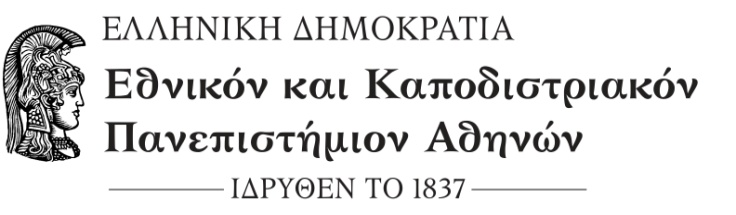 ΣΧΟΛΗ ΘΕΤΙΚΩΝ ΕΠΙΣΤΗΜΩΝΤΜΗΜΑ ΧΗΜΕΙΑΣΓΡΑΜΜΑΤΕΙΑΠληροφορίες: Σ. Οικονόμου / Ε. ΣπεντζάρηΤηλέφωνο: 210 727 4386 / 210 727 4098 e-mail: secr@chem.uoa.gr